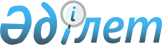 Об утверждении Правил определения размера ущерба, причиненного вследствие нарушения требований в области рационального использования недр
					
			Утративший силу
			
			
		
					Приказ Министра по инвестициям и развитию Республики Казахстан от 27 февраля 2015 года № 207. Зарегистрирован в Министерстве юстиции Республики Казахстан 8 апреля 2015 года № 10643. Утратил силу приказом Министра по инвестициям и развитию Республики Казахстан от 11 мая 2018 года № 325 (вводится в действие с 29.06.2018)
      Сноска. Утратил силу приказом Министра по инвестициям и развитию РК от 11.05.2018 № 325 (вводится в действие с 29.06.2018).
      В соответствии с подпунктом 32-9) статьи 20 Закона Республики Казахстан от 24 июня 2010 года "О недрах и недропользовании" ПРИКАЗЫВАЮ:
      1. Утвердить прилагаемые Правила определения размера ущерба, причиненного вследствие нарушения требований в области рационального использования недр.
      2. Комитету геологии и недропользования Министерства по инвестициям и развитию Республики Казахстан (Нурабаев Б.К.) обеспечить:
      1) в установленном законодательством порядке государственную регистрацию настоящего приказа в Министерстве юстиции Республики Казахстан;
      2) в течение десяти календарных дней после государственной регистрации настоящего приказа в Министерстве юстиции Республики Казахстан направление его копии на официальное опубликование в периодических печатных изданиях и информационно-правовой системе "Әділет" республиканского государственного предприятия на праве хозяйственного ведения "Республиканский центр правовой информации Министерства юстиции Республики Казахстан";
      3) размещение настоящего приказа на интернет-ресурсе Министерства по инвестициям и развитию Республики Казахстан и на интранет-портале государственных органов;
      4) в течение десяти рабочих дней после государственной регистрации настоящего приказа в Министерстве юстиции Республики Казахстан представление в Юридический департамент Министерства по инвестициям и развитию Республики Казахстан сведений об исполнении мероприятий, предусмотренных подпунктами 1), 2) и 3) пункта 2 настоящего приказа.
      3. Контроль за исполнением настоящего приказа возложить на    вице-министра по инвестициям и развитию Республики Казахстан Рау А.П. 
      4. Настоящий приказ вводится в действие по истечении десяти календарных дней после дня его первого официального опубликования.
      "СОГЛАСОВАНО":   
      Министр энергетики   
      Республики Казахстан   
      __________ В.Школьник   
      3 марта 2015 год Правила
определения размера ущерба, причиненного вследствие нарушения требований в области рационального использования недр
1. Общие положения
      1. Настоящие Правила определения размера ущерба, причиненного вследствие нарушения требований в области рационального использования недр (далее - Правила) разработаны в соответствии Законом Республики Казахстан от 24 июня 2010 года "О недрах и недропользовании" и определяют порядок определения размера ущерба, причиненного вследствие нарушения требований в области рационального использования недр при проведении операций по недропользованию.
      2. В настоящих правилах используются следующие основные понятия:
      1) ущерб – убыток понесенный государством, определяемый исходя из объема фактических потерь при разработке и первичной переработке запасов полезного ископаемого, превышающих нормированные потери полезных ископаемых;
      2) фактические потери – потери, определенные на момент, исчисления ущерба;
      3) нормированные потери полезных ископаемых - потери, технологически связанные с принятыми способами и системами разработки полезных ископаемых при добыче, уровень которых обоснован технико-экономическими расчетами.
      3. Настоящие Правила распространяются на всех недропользователей, независимо от форм собственности.
      4. Определение размера ущерба, причиненного вследствие нарушения требований в области рационального использования недр, осуществляется по факту обнаружения ущерба в ходе проведения государственного контроля за изучением и использованием недр уполномоченным органом по изучению и использованию недр.
      Размер ущерба, причиненного вследствие нарушения требований в области рационального использования недр, определяется уполномоченным органом по изучению и использованию недр.
      5. Споры, возникающие в связи с определением размера ущерба, разрешаются в соответствии с законами Республики Казахстан и международными договорами, ратифицированными Республикой Казахстан. 2. Порядок определения размера ущерба, причиненного вследствие нарушения требований в области рационального использования недр
      6. Размер ущерба, причиненного вследствие нарушения требований в области рационального использования недр, определяется исходя из объема фактических потерь при разработке и первичной переработке запасов полезного ископаемого, превышающих нормированные потери, обоснованные в проектных документах на проведение работ по добыче, утверждаемый уполномоченным органом по изучению и использованию недр Республики Казахстан и определяется в стоимостном выражении по средней цене реализации продукции недропользователем за проверяемый период.
      7. В случае если недропользователь не реализовывал продукцию в отчетном периоде, то стоимость продукции определяется исходя из средней цены реализации в предыдущем году, в котором имела место такая реализация. По полезным ископаемым, на которые имеются официальные котировки цен, применяется их средняя стоимость за отчетный период в соответствии с этими котировками.
      8. Размер ущерба, причиненного вследствие нарушения требований в области рационального использования недр определяется в соответствии с примерами, согласно приложению к настоящим Правилам.
      9. Превышение фактических потерь при разработке и первичной переработке запасов полезного ископаемого над нормированными потерями, (далее – сверх нормированные потери), исходит из объемов:
      потерь балансовых запасов полезных ископаемых сверх установленных нормированных потерь по каждой части недр, отрабатываемой одной системой разработки с относительно однородными горно-геологическими условиями, в которой достоверно подсчитаны балансовые запасы полезного ископаемого и возможен первичный учет полноты их извлечения из недр, а также любые необоснованные потери;
      потерь балансовых, а также предусмотренных к селективной выемке и складированию забалансовых запасов полезных ископаемых, возникших в результате нарушения проектных документов, предусматривающих экономически рентабельную разработку месторождения полезных ископаемых с учетом рационального использования недр и аварий, вызванных этими нарушениями;
      запасов, оставленных в недрах из-за неполной выемки по площади и мощности, подработки и сближением пластов (залежей), несвоевременного списания запасов, преждевременного погашения горных выработок;
      потерь балансовых запасов полезных ископаемых, возникших из-за обводнения, возгорания в недрах или добытых полезных ископаемых вследствие нарушения требований по их разработке (добыче);
      потерь балансовых запасов полезных ископаемых, рентабельная отработка которых становится невозможной из-за добычи на легкодоступных участках месторождения с наиболее богатым содержанием полезных компонентов;
      потерь нефти, природного и попутного нефтяного газа, газового конденсата при добыче, сборе, транспортировке и подготовке на промыслах сверх нормированных потерь;
      потерь извлекаемых запасов нефти, природного газа, других полезных ископаемых и компонентов, утвержденных Государственной комиссией по запасам полезных ископаемых Республики Казахстан, вследствие несоблюдения технологического режима разработки месторождений, предусмотренных проектными документами или технологическими схемами, а также межпластового перетока нефти и газа в вышележащие горизонты через заколонное и межколонное пространство вследствие нарушения требований по рациональному и комплексному использованию недр при разработке (добыче);
      потерь попутного нефтяного газа, газового конденсата из-за несоблюдения проектных документов их извлечения и утилизации;
      сжигаемого в факелах природного и (или) попутного газа при промышленной разработке месторождений без разрешения уполномоченного органа в области нефти и газа, согласованному с уполномоченным органом по изучению и использованию недр, при условии соблюдения недропользователем проектных документов в пределах нормативов и объемов, рассчитанных по утвержденной уполномоченным органом в области нефти и газа методике;
      сожженного природного и (или) попутного газа сверх разрешенных, уполномоченным органом в области нефти и газа, для сжигания объемов;
      потерь твердых полезных ископаемых и содержащихся в них полезных компонентов при первичной переработке минерального сырья, промежуточных продуктов (полуфабрикатов), хвостов обогащения, шламов, шлаков, превышающих нормированные потери, утвержденных проектными документами, связанных с изменениями и колебаниями качества перерабатываемого сырья по сравнению с проектными показателями и нарушениями технологической дисциплины переработки.
      10. При эксплуатации нефтегазовых и газоконденсатных месторождений сверх нормированные пластовые потери нефти, конденсата и газа, в том числе попутного (растворенного), определяются отклонениями от коэффициента извлечения, который утвержден в проектном документе на разработку месторождения полезных ископаемых.
      11. Сверх нормированные потери при сжигании газа в период промышленной разработки месторождения определяются по компонентному составу газа, состоящего на государственном балансе полезных ископаемых, на основе содержания компонентов, принятых при подсчете запасов.
      12. При отсутствии индивидуальных приборов учета, расчет проектных потерь проводить по содержанию растворенного газа в добываемом полезном ископаемом.
      13. Количественное значение сверх нормированных потерь полезных компонентов, допущенных в процессе первичной переработки минерального сырья, определяется по разнице между величиной извлечения, установленной технологией для соответствующего типа (сорта) руд и фактически достигнутого его извлечения в товарный продукт.
      14. Сверх нормированные потери полезных компонентов твердых полезных ископаемых при первичной переработке определяются по данным отдела технического контроля предприятия и анализа его товарных балансов за проверяемый период. Примеры определения размера ущерба
за сверх нормированные потери полезных ископаемых
      Пример 1.
      Недропользователь разрабатывает свинцово-цинковое месторождение. За отчетный период реализовал 61224 тонн концентрата:
      фактические потери цинка составили - 2024 тонн
      при нормированных потерях - 1215 тонн
      Средняя цена при реализации цинкового концентрата недропользователем (Лондонской биржей металлов и нефти) в отчетный период составляла - 228,03 долларов США,
      (2024 - 1215) х 228,03 = 184476,3 долларов США.
      184476,3 х на официальный курс национальной валюты Республики Казахстан к иностранной валюте, установленный Национальным Банком Республики Казахстан на день обнаружения ущерба = сумма ущерба.
      Пример 2.
      Недропользователь за отчетный период добыл 2658000 тонн нефти.
      За этот период фактические потери нефти составили 4442 тонн нефти, в том числе утвержденные нормированные потери 1081 тонн нефти.
      Средняя цена при реализации нефти недропользователем (Лондонской биржей металлов и нефти) в отчетном периоде составляла 50,49 долларов США,
      (4442 - 1081) х 50,49 = 169696,89 долларов США.
      169696,89 х на официальный курс национальной валюты Республики Казахстан к иностранной валюте, установленный Национальным Банком Республики Казахстан на день обнаружения ущерба = сумма ущерба.
      Пример 3.
      Недропользователь за отчетный период реализовал 215000 тонн меди:
      фактические потери меди в этот период - 13600 тонн
      нормированные потери меди - 8600 тонн
      Средняя цена при реализации меди недропользователем (Лондонской биржей металлов и нефти) в отчетный период составляла 1495,6 долларов США за тонну,
      (13600 - 8600) х 1495,6 = 7478000 долларов США.
      7478000 х на официальный курс национальной валюты Республики Казахстан к иностранной валюте, установленный Национальным Банком Республики Казахстан на день обнаружения ущерба = сумма ущерба.
      Пример 4.
      Недропользователем при осуществлении промышленной разработки месторождения за отчетный период сожжено попутно добываемого нефтяного газа в количестве 300 млн. м3. При этом газ имеет промышленное содержание компонентов, числящихся на Государственном балансе запасов полезных ископаемых. На основании значений потенциальных содержаний, согласно утвержденных Государственной комиссией по запасам Республики Казахстан данных, определяем количество компонентов и сухого газа (метана). Потери компонентов (этан, пропан, бутан) при потенциальном суммарном содержании 500 кг на 1000 м3 газа составляют 150000 тонн. Потери сухого газа (метана) при содержании 50 % составляют 150 млн. м3.
      Средняя цена при реализации сухого газа недропользователем (Лондонской биржей металлов и нефти) в отчетном периоде составила 80 долларов США за 1000 м3, а сжиженного газа (этан, пропан, бутан) 350 долларов США за 1 тонну.
      Сумма ущерба:
      за сухой газ: 150000000 м3 х 80:1000 = 12000000 долларов США;
      за компоненты: 150000 т х 350 = 52500000 долларов США;
      всего: 64500000 долларов США.
      64500000 х на официальный курс национальной валюты Республики Казахстан к иностранной валюте, установленный Национальным Банком Республики Казахстан на день обнаружения ущерба = сумма ущерба.
      Пример 5.
      Недропользователь за отчетный период добыл 240000 тонн медной руды.
      Содержание меди в руде, согласно проекта - 1,1% или 2640 тонн; фактическое содержание, согласно представленных отчетов – 0,5% или 1200 тонн.
      Содержание меди, с учетом допустимого отклонения в 20% от утвержденного, составит  2640 - (2640 x 20%) = 2112 тонн.
      Сверх нормированные потери составят 2112 – 1200 = 912 тонн.
      Средняя цена при реализации меди недропользователем (Лондонской биржей металлов и меди) в отчетном периоде составляла 5500 долларов США.
      912 х 5500 = 5016000 долларов США.
            5016000  х  на официальный курс национальной валюты Республики Казахстан к иностранной валюте, установленный Национальным Банком Республики Казахстан на день обнаружения ущерба = сумма ущерба. 
      Примечание:
      при определении размера ущерба по другим компонентам пользоваться указанными примерами.
					© 2012. РГП на ПХВ «Институт законодательства и правовой информации Республики Казахстан» Министерства юстиции Республики Казахстан
				
Министр
по инвестициям и развитию
Республики Казахстан
А. ИсекешевУтверждены
приказом Министра
по инвестициям и развитию
Республики Казахстан
от 27 февраля 2015 года № 207Приложение
к Правилам определения размера
ущерба, причиненного вследствие
нарушения требований в области
рационального использования недр